ANALISIS.Dos comunidades que actualmente  consumen  recursos tales como dinero y  tiempo, generando inconformidad y malestar entre los habitantes de las regiones por esto se desea plantear  una solución para minimizar estos problemas.OBJETIVOEl diseño de una alternativa que disminuya el tiempo y los costos de recorrido entre estas comunidades, generando desarrollo, bienestar, y mejorar la calidad de vida de las personas.ALTERNATIVASSe podrían comunicar y reducir tiempo y costo mediante:1 VIAS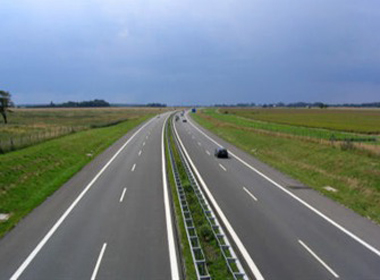 2 VIADUCTOS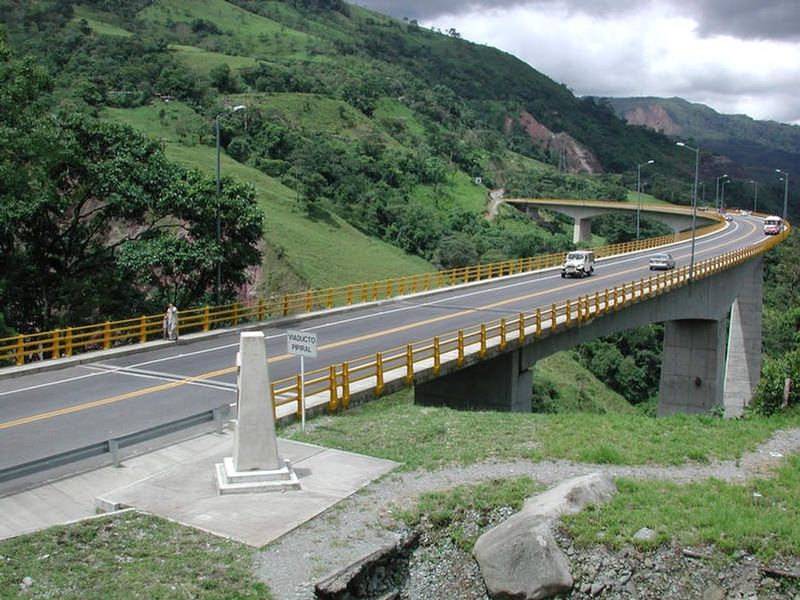 3 TUNELES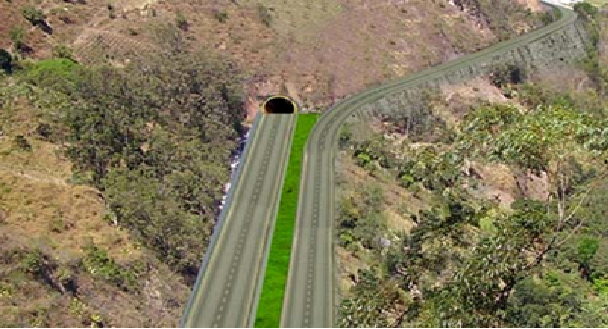 Un conjunto de estas.